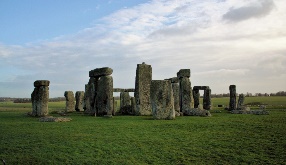 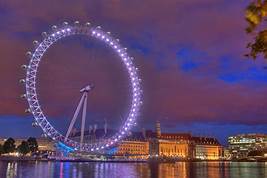 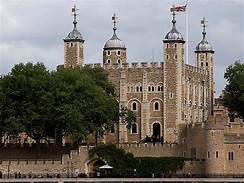 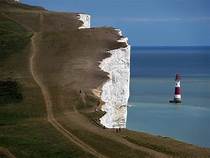 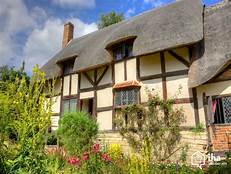 Olympiáda v anglickém jazyce – školní koloTERMÍN KONÁNÍ25. 1. 2021 – OD 14 HODIN Místo konání  -  MEET online setkání Kategorie:Kategorie I.A   	je určena pro žáky 6. a 7. ročníkuKategorie II.A   	je určena žákům  8.  a  9. ročníku Struktura pohovoru shodná pro obě kategorie:Představení soutěžícího a konverzace se členy poroty (2 minuty)Obrázek - stručný popis a vyprávění příběhu “z obrázku“ (bez přípravy, 2 minuty)Samostatný ústní projev na vylosované konverzační téma (bez přípravy, 3 minuty)Konverzační témata pro kategorii I. AMy house/flat, my roomMy school, school subjects and activities at schoolMy hobbies, sports and games, spending free timeMy daily routineMy family and friends Konverzační témata pro kategorii II. A1)      Sports and games, keeping fit, healthy lifestyle2)      Holidays and travelling3)      School life (subjects, my school, after-school activities)4)      Food and meals (my favourite meal, my favourite recipe)5)      Entertainment (music, books, films, PC....)6)      Home and living (my flat/house, my room)PŘIHLÁSIT SE MŮŽETE DO 21. 1. DO 16.00 NA EMAIL: kuchynkovav@seifert-melnik.czPo přihlášení obdržíte bližší informace a kód na Google Meet.